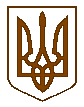 ОБУХІВСЬКА МІСЬКА РАДА КИЇВСЬКОЇ ОБЛАСТІДЕВ’ЯТА СЕСІЯ ВОСЬМОГО СКЛИКАННЯР  І  Ш  Е  Н  Н  Я22 квітня 2021 року 						№269- 9 - VІІІПро внесення змін до «Міської цільової Програми 
щодо забезпечення діяльності депутатів
Обухівської міської ради восьмого скликання на 2021- 2025 роки»Розглянувши подання секретаря міської ради Клочка С.М. Про внесення змін до «Міської цільової Програми щодо забезпечення діяльності депутатів Обухівської міської ради восьмого скликання на 2021- 2025 роки» затвердженої рішенням Обухівської міської ради від 24.12.2020 року        №61-3-VІІІ, для забезпечення безперебійної роботи секретаріату і якісного проведення пленарних засідань сесій міської ради, відповідно до ст. 26 Закону України «Про місцеве самоврядування в Україні», враховуючи рекомендації постійних комісій: з питань прав людини, законності, депутатської діяльності, етики та регламенту; з питань фінансів, бюджету, планування, соціально-економічного розвитку, інвестицій та міжнародного співробітництва.ОБУХІВСЬКА МІСЬКА РАДА ВИРІШИЛА:Внести зміни до кошторису Міської цільової Програми щодо забезпечення діяльності депутатів Обухівської міської ради восьмого скликання на 2021- 2025 роки, на 2021 рік (додаток 1 до програми додається).2. Контроль за виконанням цього рішення покласти на постійні комісії: з питань фінансів, бюджету, планування, соціально-економічного розвитку, інвестицій та міжнародного співробітництва; з прав людини, законності, депутатської діяльності, етики та регламенту та секретаря міської ради    Клочка С.М.Міський голова                                                            Олександр ЛЕВЧЕНКОВик. Клочко С.М.Додатокдо Міської цільової Програми щодо забезпечення діяльності депутатів Обухівської міської ради восьмого скликання на 2021- 2025 роки на 2021 рік у редакції рішення  №269-9-VІIІ  від 22.04. 2021 рокуКОШТОРИС«Міської цільової Програми щодо забезпечення діяльності депутатів Обухівської міської ради восьмого скликання на 2021- 2025 роки» на 2021 рік (у новій редакції)   Секретар міської ради                                                               С.М. Клочко№ п.п.Зміст заходів Видатки на 2021(тис. грн.)Внесення змін до кошторису(+/- тис.грн.)Уточнені видатки на 2021(тис. грн.)1Консультаційна підтримка5400,005400,002ВЕБ модуль-версія 2. розробка і встановлення4500,004500,00 3Хостинг3700,003700,004Розсилка документів1500,001500,005Оновлення системи, нові функції та можливості9200,009200,006Послуги з надання ресурсу відео-сервера для обробки потоків та збереження архівів для проведення онлайн- трансляцій пленарних засідань міської ради12480,0012480,007Придбання планшетних комп’ютерів в кількості 4 шт.14520,0014520,008Забезпечення проведення онлайн трансляцій постійних комісій+37300,0037300,009Друк 50 екземплярів регламенту Обухівської міської ради+2500,002500,0010Блоки живлення до Power Bank+10000,0010000,0011Придбання та встановлення звукового обладнання для сесійної зали міської ради+658700,00658 700,00Всього по Програмі 51300,00759 800,00